CREATING a HAPPY, OPTIMISTIC & PRODUCTIVE WORKPLACEPresentation byMichael Mercer, Ph.D.Book Author + Business Psychologist + SpeakerMercer Systems LLC PH = 847-521-2554EM = DrMercer@MercerSystems.comWebsite = www.MercerSystems.com© Copyright 2021 Mercer Systems LLCAll Rights Reserved.Optimists Focus on ________________________Pessimists Focus on ________________________Optimists Love to Make Everything 	+  	+  	+  Pessimists Love to Do 3 Things	A.  	B.  	C.  Syllabus I Created for my MBA Students	In My Syllabus  	MBA Student after her last MBA class – my class – insisted on private meetingRESEARCH on REASONS to BE OPTIMISTIC>  ____________ 	P_______________	E_________________ >  ____________________________2Terry Terrific - Abilities & Behavior Forecaster™ Tests
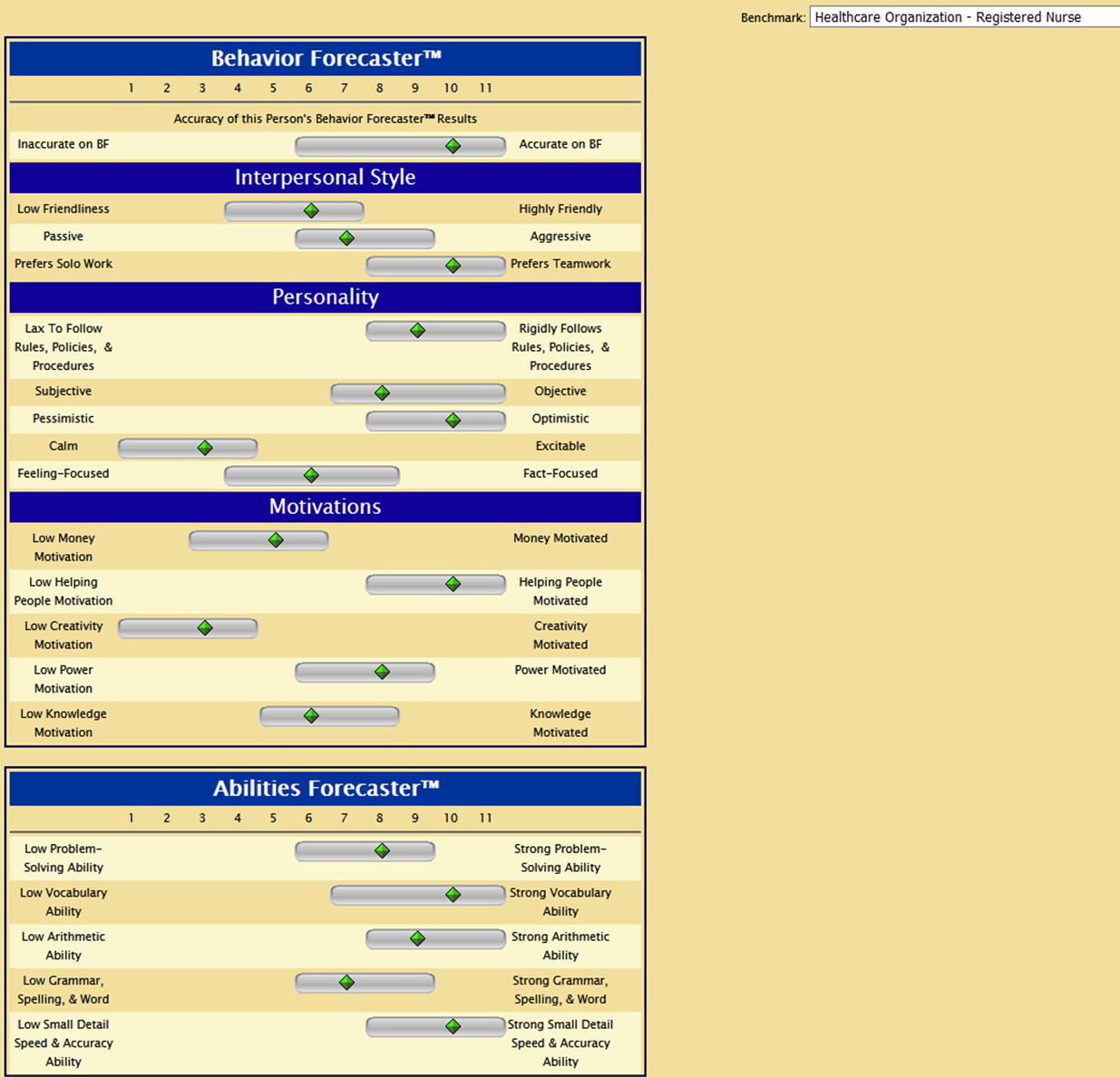 © Copyright 2001, 2012, 2021 Mercer Systems LLCAll rights reserved.www.MercerSystems.com, phone = 847-521-25543.Lee Lousy - Abilities & Behavior Forecaster™ Tests

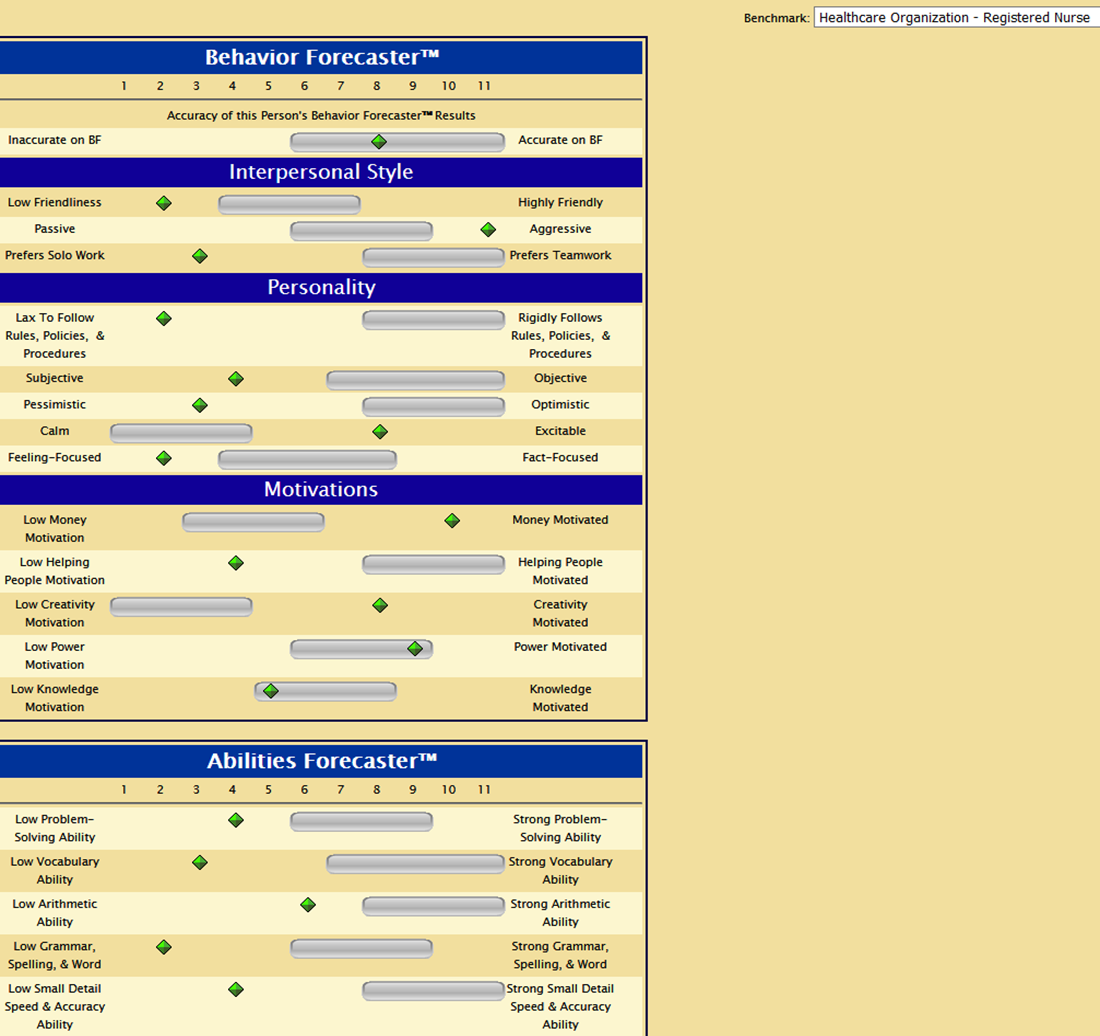 © Copyright 2001, 2012, 2021 Mercer Systems LLCAll rights reserved.www.MercerSystems.com, phone = 847-521-255445 FAST WAYS TO BE OPTIMISTIC – INSTANTLY1.  2.  3.  4.  5.  57 ACTIONS YOU CAN DO EVERY DAY TO+  BE FANTASTIC  ROLE MODEL OF OPTIMISM+  SPREAD CHEERFUL, UPBEAT FEELINGS1.  LOOK ________________2.  __________ – at A LOT OF PEOPLE3.  SAY, “__________” – to A LOT OF PEOPLE4.  ________________________ 2 OR MORE TIMES IN EVERY CONVERSATION 		REASON = 5.  ASK “_________________” QUESTIONS 6.  ASK VERY, VERY FEW “__________________________” QUESTIONS 7.  OFTEN SAY	+  “___________________” 	+  “________________________”  TERRIFIC TIP FOR MANAGERS & LEADERS“SHADOWING”  ASSIGN PESSIMISTIC EMPLOYEE TO _________________________ YOU MUST SCHEDULE & HOLD _______________________6COMMON PHRASES YOU MUST NOT USE	DO NOT SAY				DO SAY GIVE 3 OR MORE _____________ PER DAYMUST BE ________________MY RESEARCH COMPARING HIGH-ACHIEVERS versus UNDER-ACHIEVERS 7“GRACE” by YOU  PRODUCES HEALINGDr. Mercer’s Definition of “GRACE” = 	+  	+  	+  	+  YOUR “GRACE” HELPS PRODUCE HEALING IN YOUR 	*  	*  	*  	*  	*  HOMEWORK ASSIGNMENTS  to HELP YOU + YOUR WORKPLACE1.  2.  3.  4.  Within 1 week, send EM to Dr. Mercer or Call Dr. Mercer – to tell him your ….8YOU CAN CONTACT DR. MERCER for . . .>  Speeches & Seminars & Webinars – for your organization 	*  Creating an Optimistic, Positive, Upbeat Workplace	*  Hire the Best & Avoid the Rest™ 	*  Leadership 	*  Turning Your HR Dept. into a Profit Center™ 	*  Teambuilding & Highly Productive Teamwork>  Pre-Employment Tests 	*  Abilities Forecaster™ Tests	*  Behavior Forecaster™ Test 	*  Dependability Forecaster™ Test >  Free subscription – to “Dr. Mercer’s Management e-Newsletter”>  Books – autographed to you – including 	*  Spontaneous Optimism™ 	*  How Winners Do It:  High Impact People Skills for Your Success 	*  Hire the Best & Avoid the Rest™ 	*  Turning Your HR Dept. into a Profit Center™ 	*  Job Hunting Made Easy 	*  Absolutely Fabulous Organizational Change™ >  Your Questions – about topics in this webinar/presentationCall = 847-521-2554orE-Mail = DrMercer@MercerSystems.com